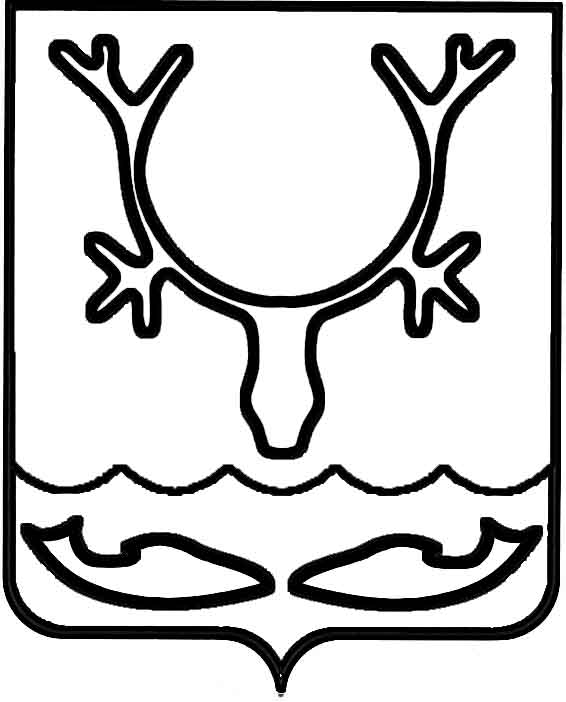 Администрация муниципального образования
"Городской округ "Город Нарьян-Мар"ПОСТАНОВЛЕНИЕВ целях создания атмосферы праздника для горожан, организации торгового обслуживания населения в предновогодние дни и удовлетворения покупательского спроса на товары новогоднего ассортимента, руководствуясь постановлением Администрации МО "Городской округ "Город Нарьян-Мар" от 29.04.2014 № 1224 
"Об утверждении правил организации услуг сезонной торговли и детских развлекательных аттракционов на территории МО "Городской округ "Город 
Нарьян-Мар", Администрация муниципального образования "Городской округ "Город Нарьян-Мар"П О С Т А Н О В Л Я Е Т:Определить площадь Марад сей в городе Нарьян-Маре как дополнительное место для осуществления зимней сезонной торговли в период с 28.12.2021 
по 14.01.2022.Предложить торговым организациям, независимо от организационно-правовых форм и форм собственности, индивидуальным предпринимателям принять участие в предновогодней торговле.Хозяйствующим субъектам в случае принятия участия в предновогодней торговле необходимо заключить договоры на размещение объекта сезонной торговли в рамках Правил организации услуг сезонной торговли и детских развлекательных аттракционов на территории МО "Городской округ "Город Нарьян-Мар", утвержденных постановлением Администрации МО "Городской округ "Город 
Нарьян-Мар" от 29.04.2014 № 1224.Настоящее постановление вступает в силу со дня его подписания, действует по 14.01.2022 и подлежит официальному опубликованию.24.12.2021№1580Об организации предновогодней зимней сезонной торговлиГлава города Нарьян-Мара О.О. Белак